БАШҠОРТОСТАН РЕСПУБЛИКАҺЫ                                      РЕСПУБЛИка БАШКОРТОСТАН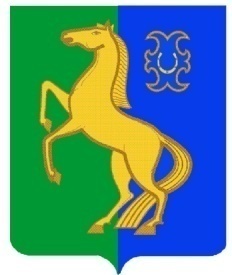 ЙƏРМƏКƏЙ районы                                             совет сельского поселения        муниципаль РАЙОНЫның                                                  спартакский сельсовет                              СПАРТАК АУЫЛ СОВЕТЫ                                                     МУНИЦИПАЛЬНОГО РАЙОНА            ауыл БИЛƏмƏҺе советы                                                       ЕРМЕКЕЕВСКий РАЙОН452182, Спартак ауыл, Клуб урамы, 4                                              452182, с. Спартак, ул. Клубная, 4       Тел. (34741) 2-12-71,факс 2-12-71                                                                  Тел. (34741) 2-12-71,факс 2-12-71е-mail: spartak_s_s@maiI.ru                                                                                           е-mail: spartak_s_s@maiI.ruАРАР                                    №  274                                   РЕШЕНИЕ« 12 »  сентябрь  2013 й.	                                          « 12 »  сентября  2013 г. О внесении изменений в расходную часть и источники финансирования            дефицита бюджета СП Спартакский сельсовет на 2013год.          На основании пунктов 1 и 3 статьи 92.1 и статьи 96 Бюджетного кодекса Российской Федерации от 31 июля 1998г. №145-ФЗ с изменениями и дополнениями          Совет сельского поселения Спартакский сельсовет муниципального района Ермекеевский  район Республики Башкортостан решил:            1.Принять расходы бюджета сельского поселения Спартакский сельсовет муниципального района Ермекеевский район Республики Башкортостан на 2013 год.         2.Направить источники финансирования на покрытие дефицита бюджета сельского поселения Спартакский сельсовет муниципального района Ермекеевский район  Республики Башкортостан на 2013 год.        3.Контроль за исполнением настоящего решения возложить на постоянную комиссию по бюджету, налогам о вопросам муниципальной собственности (Гильмутдинова Р.Р.)                           Глава сельского поселения                           Спартакский сельсовет                                              Ф.Х.ГафуроваСправка № 3об изменении сметы расходов на содержание администрации сельскогопоселения Спартакский  сельсовет муниципального района Ермекеевский район Республики Башкортостан                                                                  на 12.09.2013 г.Администрация сельского поселения Спартакский сельсоветмуниципального района Ермекеевский район Республики БашкортостанРаздел______________________________________________Подраздел___________________________________________Целевая статья________________________________по КЦСВид расходов_________________________________ по КВРЕдиница измерения руб.Согласно распоряжения         № 9 от 12.09.2013 г.    по вопросу изменения бюджетных ассигнований                                                                 Изменения                вносимые в бюджет сельского поселения Спартакский сельсовет                                                                Справка № 4               об изменении сметы расходов на содержание администрации сельскогопоселения Спартакский  сельсовет муниципального района Ермекеевский район Республики Башкортостанна 12.09.2013 г.Администрация сельского поселения Спартакский сельсоветмуниципального района Ермекеевский район Республики Башкортостан Раздел______________________________________________Подраздел___________________________________________Целевая статья________________________________по КЦСВид расходов_________________________________ по КВРЕдиница измерения руб.Согласно распоряжения         № 9 от 12 сентября 2013 г.    по вопросу изменения бюджетных ассигнований                                                               Изменения                вносимые в бюджет сельского поселения Спартакский сельсоветСправка № 1об изменении сметы расходов на содержание администрации сельскогопоселения Спартакский  сельсовет муниципального района Ермекеевский район Республики Башкортостанна 12.09.2013 г.Администрация сельского поселения Спартакский сельсоветмуниципального района Ермекеевский район Республики Башкортостан Раздел______________________________________________Подраздел___________________________________________Целевая статья________________________________по КЦСВид расходов_________________________________ по КВРЕдиница измерения руб.Согласно распоряжения         № 9 от 12.09.2013 г.    по вопросу изменения бюджетных ассигнований                                                                   Изменения                вносимые в бюджет сельского поселения Спартакский сельсоветСправка № 2об изменении сметы расходов на содержание администрации сельскогопоселения Спартакский  сельсовет муниципального района Ермекеевский район  Республики Башкортостанна 12.09.2013 г.Администрация сельского поселения Спартакский сельсоветмуниципального района Ермекеевский район Республики Башкортостан Раздел______________________________________________Подраздел___________________________________________Целевая статья________________________________по КЦСВид расходов_________________________________ по КВРЕдиница измерения руб.Согласно распоряжения         № 9  от 12 сентября 2013 г.    по вопросу изменения бюджетных ассигнований                                                                              Изменения                вносимые в бюджет сельского поселения Спартакский сельсоветПредметная статьяКПССумма назначенийСумма назначенийПредметная статья3 кварталГруппа 013-1112\0501\791\3500200\243\225.3\ФЗ131-03_103\\РП-А-1300\2-00-000-000\0-147998-00Итого -147998-00Расход\0501\791\3500400\810\242\ФЗ131-03_103\\РП-А-1300\1-29-П00-О00\0+147998-00Субсидия  на капитальный ремонт многоквартирного домаИтого +147998-00Предметная статьяКПССумма назначенийСумма назначенийПредметная статья3 кварталГруппа 013-2122 \0801\756\4409900\611\241\ФЗ131-03_11\\РП-А-2000\2-00-000-000\0-6030-81Остаток на начало годаИтого -6030-81Расход\0801\756\4409900\611\888\ФЗ131-03_11\1225.6\РП-А-2000\2-00-000-000\МУ+6030-81Техн.обсл. систем пожарн. сигнализацииитого+6030-81Предметная статьяКПССумма назначенийСумма назначенийПредметная статья3 кварталГруппа 013-11121110501310\863\0000\120+65092-43Итого +65092-43Расход\0104\791\0020400\244\226.10\ФЗ131-03_98\\РП-А-0100\3-00-000-000\0+2900-00Изготовление ЭЦП\0104\791\0020400\244\310.10\ФЗ131-03_98\\РП-А-0100\3-00-000-000\0+312-00Стенды  для объявлений0503\791\6000500\244\225.2\ФЗ131-03_116\\РП-А-2800\2-00-000-000\0+1050-00Ремонт заборов\0503\791\6000500\244\340.3\ФЗ131-03_116\\РП-А-2800\3-00-000-000\0+2000-00Штакетники0503\791\6000500\244\225.6\ФЗ131-03_116\\РП-А-2800\2-00-000-000\0+58830-43Замена светильникови приборов учета системы уличного освещения в с.СпартакИтого +65092-43Предметная статьяКПССумма назначенийСумма назначенийПредметная статья3 кварталГруппа 013-1122 \3039905010\791\0000\180-10000-00Итого -10000-00Расход\0801\756\4409900\611\888\ФЗ131-03_11\1222\РП-А-2000\2-00-000-000\МУ+10000-00Транспортные услугиитого+10000-00